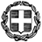   Σας υπενθυμίζουμε ότι: α) η προσφορά κατατίθεται κλειστή σε έντυπη μορφή(όχι με email ή fax) στο σχολείο και β) με κάθε προσφορά κατατίθεται από το ταξιδιωτικό γραφείο απαραιτήτως και Υπεύθυνη Δήλωση ότι διαθέτει βεβαίωση συνδρομής των νόμιμων προϋποθέσεων λειτουργίας τουριστικού γραφείου, η οποία βρίσκεται σε ισχύ.          η διευθύντρια   Χριστοφίλη ΒυτόγιαννηΕΛΛΗΝΙΚΗ ΔΗΜΟΚΡΑΤΙΑΥΠΟΥΡΓΕΙΟ  ΠΑΙΔΕΙΑΣΚΑΙ ΘΡΗΣΚΕΥΜΑΤΩΝ- - - - -ΠΕΡΙΦΕΡΕΙΑΚΗ Δ/ΝΣΗ Π.Ε. ΚΑΙ Δ.Ε. ΑΤΤΙΚΗΣΔΙΕΥΘΥΝΣΗ ΔΕΥΤΕΡΟΒΑΘΜΙΑΣ ΕΚΠΑΙΔΕΥΣΗΣΑΝΑΤΟΛΙΚΗΣ ΑΤΤΙΚΗΣ2ο Γυμνάσιο ΜαρκοπούλουΛ. Πανοράματος 6 Πόρτο Ράφτη  TK: 19003Τηλ . : 2299075222 e-mail : mail@2gym-markop.att.sch.gr            Ιστολόγιο : http://2gym-markop.att.sch.grΠΡΟΣΚΛΗΣΗ ΕΚΔΗΛΩΣΗΣ ΕΝΔΙΑΦΕΡΟΝΤΟΣ ΑΠΟ ΤΑΞΙΔΙΩΤΙΚΑ ΓΡΑΦΕΙΑ ΓΙΑ ΜΕΤΑΚΙΝΗΣΗ ΜΑΘΗΤΩΝ/ΤΡΙΩΝ ΤΗΣ Α’’ ΤΑΞΗΣ ΚΑΙ ΕΚΠ/ΚΩΝΣΤΟ ΠΛΑΙΣΙΟ ΠΕΡΙΒΑΛΛΟΝΤΙΚΩΝ ΠΡΟΓΡΑΜΜΑΤΩΝ .                           Ημερομηνία 21/02/2023Αρ. Πρ.   1681Σχολείο                2o Γυμνάσιο Μαρκοπούλου                2o Γυμνάσιο Μαρκοπούλου2Προορισμός / ημερομηνία αναχώρησης και επιστροφής Ναύπλιο - Πόρτο Χέλι - Σπέτσες   4/4/2023 -  5/4/2023 Ναύπλιο - Πόρτο Χέλι - Σπέτσες   4/4/2023 -  5/4/20233Προβλεπόμενος Αριθμός Συμμετεχόντων(Μαθητές  - καθηγητές)37-41  μαθητές, 4 εκπαιδευτικοί37-41  μαθητές, 4 εκπαιδευτικοί4Μεταφορικό μέσο Πρόσθετες προδιαγραφέςΤουριστικό λεωφορείο σε όλη τη διάρκεια της εκδρομήςΤουριστικό λεωφορείο σε όλη τη διάρκεια της εκδρομής5Κατηγορία καταλύματοςΠρόσθετες προδιαγραφέςΞενοδοχείο 3* και άνω στο Πόρτο Χέλι, εντός του οικισμού με πρωινό και βραδινό σε μπουφέ, τρίκλινα για τους μαθητές, μονόκλινα για τους συνοδούς καθηγητές. Ξενοδοχείο 3* και άνω στο Πόρτο Χέλι, εντός του οικισμού με πρωινό και βραδινό σε μπουφέ, τρίκλινα για τους μαθητές, μονόκλινα για τους συνοδούς καθηγητές. 6Λοιπές Υπηρεσίες (πρόγραμμα, παρακολούθηση εκδηλώσεων, επίσκεψη χώρων, γεύματα κλπ.)Λοιπές Υπηρεσίες (πρόγραμμα, παρακολούθηση εκδηλώσεων, επίσκεψη χώρων, γεύματα κλπ.)Πρόγραμμα: 4/4/2023: Μετακίνηση με τουριστικό λεωφορείο από Πόρτο Ράφτη στις 8:30 για το Ναύπλιο. Αναχώρηση από το Ναύπλιο στις 16:00 για Πόρτο Χέλι. 5/4/2023 Μετακίνηση με τουριστικό λεωφορείο στις 9:30 από Πόρτο Χέλι προς Κόστα. Αναχώρηση από Κόστα στις 16:30 για Πόρτο Ράφτη με σύντομη στάση στο αρχαίο θέατρο  Επιδαύρου.Δεν απαιτείται αρχηγός ή ξεναγός. 7Υποχρεωτική ασφάλιση ευθύνης διοργανωτή(Μόνο αν πρόκειται για Πολυήμερη εκδρομή)ΝαιΝαι8Πρόσθετη προαιρετική ασφάλιση κάλυψηςεξόδων σε περίπτωση ατυχήματος  ή ασθένειας ΝαιΝαι9Τελική συνολική τιμή οργανωμένου ταξιδιού(συμπεριλαμβανομένου  Φ.Π.Α.)ΝαιΝαι10Επιβάρυνση ανά μαθητή (συμπεριλαμβανομένου  Φ.Π.Α.)ΝαιΝαι11Καταληκτική ημερομηνία και ώρα υποβολής προσφοράςΤρίτη 28/02/2023 12:00Τρίτη 28/02/2023 12:0012Ημερομηνία και ώρα ανοίγματος προσφορώνΤρίτη 28/02/2023 13:00Τρίτη 28/02/2023 13:00